Amendment #01Human Services DepartmentREQUEST FOR PROPOSALS (RFP)ASPEN IT Enhancement and Support ServicesRFP # 22-630-4000-0006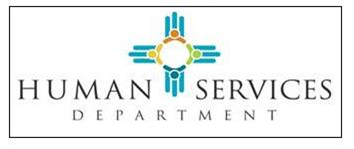 Amendment Date:    05/20/2022RFP Release Date:  04/07/2022Proposal Due Date:  06/21/2022This Amendment No. 01 serves to modify the following section on the specified page of the RFP:Change on page: 11-12From:II. CONDITIONS GOVERNING THE PROCUREMENTThis section of the RFP contains the schedule of events, the descriptions of each event, and the conditions governing this procurement.  SEQUENCE OF EVENTSThe Procurement Manager will make every effort to adhere to the following schedule:*Dates indicated in Events 7 through 13 are estimates only and may be subject to change without necessitating an amendment to the RFP.To:II. CONDITIONS GOVERNING THE PROCUREMENTThis section of the RFP contains the schedule of events, the descriptions of each event, and the conditions governing this procurement.  SEQUENCE OF EVENTSThe Procurement Manager will make every effort to adhere to the following schedule:*Dates indicated in Events 7 through 13 are estimates only and may be subject to change without necessitating an amendment to the RFP.Page 35-36From:V.  EVALUATIONEVALUATION FACTORSResponses will be scored on a point system with one-thousand (1,000) total points
including orals. Offerors with the highest total points prior to oral presentations will be
considered Finalists. The number of Finalist Offerors will be determined at the
discretion of the Evaluation Committee. Finalists will be asked to provide an Oral
Presentation with a possible score of one hundred (100) points. The award for this
contract will go to the Finalist deemed to be the most advantageous and to offer the best
value to the State for this work.To:V.  EVALUATIONEVALUATION FACTORSResponses will be scored on a point system with one-thousand (1,000) total points
including orals. Offerors with the highest total points prior to oral presentations will be
considered Finalists. The number of Finalist Offerors will be determined at the
discretion of the Evaluation Committee. Finalists will be asked to provide an Oral
Presentation with a possible score of fifty (50) points. The award for this
contract will go to the Finalist deemed to be the most advantageous and to offer the best
value to the State for this work.ActionResponsible PartyDue Dates1.  Issue RFPAgency4/7/20222.  Acknowledgement of Receipt FormPotential Offerors4/20/20223.  Pre-Proposal ConferenceAgency4/20/20224.  Deadline to submit      Written QuestionsPotential Offerors4/22/20225.  Response to Written      QuestionsProcurement Manager5/5/20226.  Submission of ProposalPotential Offerors6/6/20227.* Proposal EvaluationEvaluation Committee6/7/2022 - 6/24/20228.* Selection of FinalistsEvaluation Committee6/24/20229.* Best and Final Offers Finalist Offerors7/6/202210 * Oral Presentation(s)Finalist Offerors7/12/2022 – 7/14/202211.* Finalize Contractual AgreementsAgency/Finalist Offerors12/8/202212.* Contract AwardsAgency/ Finalist Offerors12/15/202213.* Protest DeadlineAgency+15 days after notification of awardActionResponsible PartyDue Dates1.  Issue RFPAgency4/7/20222.  Acknowledgement of Receipt FormPotential Offerors4/20/20223.  Pre-Proposal ConferenceAgency4/20/20224.  Deadline to submit      Written QuestionsPotential Offerors4/22/20225.  Response to Written      QuestionsProcurement Manager5/20/20226.  Submission of ProposalPotential Offerors6/21/20227.* Proposal EvaluationEvaluation Committee6/21/2022 - 7/8/20228.* Selection of FinalistsEvaluation Committee7/8//20229.* Best and Final Offers Finalist Offerors7/14/202210 * Oral Presentation(s)Finalist Offerors7/19/2022 – 7/21/202211.* Finalize Contractual AgreementsAgency/Finalist Offerors12/8/202212.* Contract AwardsAgency/ Finalist Offerors12/15/202213.* Protest DeadlineAgency+15 days after notification of award